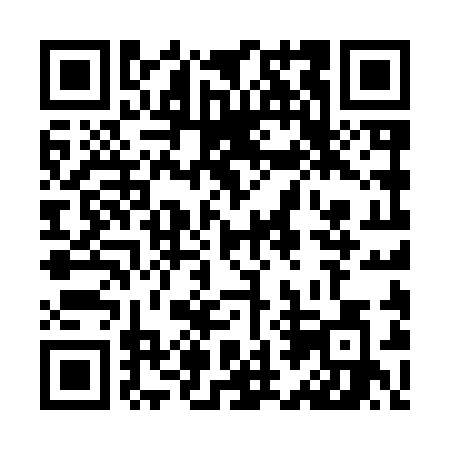 Ramadan times for Pielice, PolandMon 11 Mar 2024 - Wed 10 Apr 2024High Latitude Method: Angle Based RulePrayer Calculation Method: Muslim World LeagueAsar Calculation Method: HanafiPrayer times provided by https://www.salahtimes.comDateDayFajrSuhurSunriseDhuhrAsrIftarMaghribIsha11Mon4:254:256:2112:073:585:555:557:4412Tue4:234:236:1812:074:005:575:577:4613Wed4:204:206:1612:074:015:595:597:4814Thu4:174:176:1412:074:036:016:017:5015Fri4:154:156:1112:064:046:036:037:5216Sat4:124:126:0912:064:056:046:047:5417Sun4:104:106:0612:064:076:066:067:5618Mon4:074:076:0412:054:086:086:087:5819Tue4:044:046:0212:054:106:106:108:0020Wed4:014:015:5912:054:116:126:128:0221Thu3:593:595:5712:054:136:136:138:0422Fri3:563:565:5512:044:146:156:158:0723Sat3:533:535:5212:044:166:176:178:0924Sun3:503:505:5012:044:176:196:198:1125Mon3:483:485:4712:034:186:216:218:1326Tue3:453:455:4512:034:206:226:228:1527Wed3:423:425:4312:034:216:246:248:1828Thu3:393:395:4012:034:226:266:268:2029Fri3:363:365:3812:024:246:286:288:2230Sat3:333:335:3512:024:256:296:298:2431Sun4:304:306:331:025:267:317:319:271Mon4:274:276:311:015:287:337:339:292Tue4:244:246:281:015:297:357:359:313Wed4:214:216:261:015:307:377:379:344Thu4:184:186:241:005:327:387:389:365Fri4:154:156:211:005:337:407:409:396Sat4:124:126:191:005:347:427:429:417Sun4:094:096:161:005:357:447:449:448Mon4:054:056:1412:595:377:457:459:469Tue4:024:026:1212:595:387:477:479:4910Wed3:593:596:1012:595:397:497:499:51